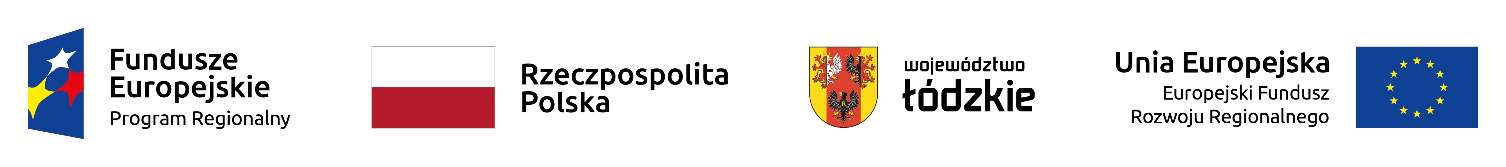 Załącznik nr 2 do Uchwały Nr 841/22Zarządu Województwa Łódzkiegoz dnia 06 września 2022 r.Załącznik nr 2 do Uchwały Nr 841/22Zarządu Województwa Łódzkiegoz dnia 06 września 2022 r.Załącznik nr 2 do Uchwały Nr 841/22Zarządu Województwa Łódzkiegoz dnia 06 września 2022 r.Załącznik nr 2 do Uchwały Nr 841/22Zarządu Województwa Łódzkiegoz dnia 06 września 2022 r.Załącznik nr 2 do Uchwały Nr 841/22Zarządu Województwa Łódzkiegoz dnia 06 września 2022 r.Załącznik nr 2 do Uchwały Nr 841/22Zarządu Województwa Łódzkiegoz dnia 06 września 2022 r.Załącznik nr 2 do Uchwały Nr 841/22Zarządu Województwa Łódzkiegoz dnia 06 września 2022 r.Załącznik nr 2 do Uchwały Nr 841/22Zarządu Województwa Łódzkiegoz dnia 06 września 2022 r.Lista rezerwowa projektów wybranych do dofinansowania w ramach Konkursu zamkniętego dla naboru nr RPLD.04.01.02-IZ.00-10-001/21wniosków o dofinansowanie projektów w ramach Osi Priorytetowej IV Gospodarka niskoemisyjna Działanie IV.1 Odnawialne źródła energii Poddziałanie IV.1.2 Odnawialne źródła energii Regionalnego Programu Operacyjnego Województwa Łódzkiego na lata 2014-2020Lista rezerwowa projektów wybranych do dofinansowania w ramach Konkursu zamkniętego dla naboru nr RPLD.04.01.02-IZ.00-10-001/21wniosków o dofinansowanie projektów w ramach Osi Priorytetowej IV Gospodarka niskoemisyjna Działanie IV.1 Odnawialne źródła energii Poddziałanie IV.1.2 Odnawialne źródła energii Regionalnego Programu Operacyjnego Województwa Łódzkiego na lata 2014-2020Lista rezerwowa projektów wybranych do dofinansowania w ramach Konkursu zamkniętego dla naboru nr RPLD.04.01.02-IZ.00-10-001/21wniosków o dofinansowanie projektów w ramach Osi Priorytetowej IV Gospodarka niskoemisyjna Działanie IV.1 Odnawialne źródła energii Poddziałanie IV.1.2 Odnawialne źródła energii Regionalnego Programu Operacyjnego Województwa Łódzkiego na lata 2014-2020Lista rezerwowa projektów wybranych do dofinansowania w ramach Konkursu zamkniętego dla naboru nr RPLD.04.01.02-IZ.00-10-001/21wniosków o dofinansowanie projektów w ramach Osi Priorytetowej IV Gospodarka niskoemisyjna Działanie IV.1 Odnawialne źródła energii Poddziałanie IV.1.2 Odnawialne źródła energii Regionalnego Programu Operacyjnego Województwa Łódzkiego na lata 2014-2020Lista rezerwowa projektów wybranych do dofinansowania w ramach Konkursu zamkniętego dla naboru nr RPLD.04.01.02-IZ.00-10-001/21wniosków o dofinansowanie projektów w ramach Osi Priorytetowej IV Gospodarka niskoemisyjna Działanie IV.1 Odnawialne źródła energii Poddziałanie IV.1.2 Odnawialne źródła energii Regionalnego Programu Operacyjnego Województwa Łódzkiego na lata 2014-2020Lista rezerwowa projektów wybranych do dofinansowania w ramach Konkursu zamkniętego dla naboru nr RPLD.04.01.02-IZ.00-10-001/21wniosków o dofinansowanie projektów w ramach Osi Priorytetowej IV Gospodarka niskoemisyjna Działanie IV.1 Odnawialne źródła energii Poddziałanie IV.1.2 Odnawialne źródła energii Regionalnego Programu Operacyjnego Województwa Łódzkiego na lata 2014-2020Lista rezerwowa projektów wybranych do dofinansowania w ramach Konkursu zamkniętego dla naboru nr RPLD.04.01.02-IZ.00-10-001/21wniosków o dofinansowanie projektów w ramach Osi Priorytetowej IV Gospodarka niskoemisyjna Działanie IV.1 Odnawialne źródła energii Poddziałanie IV.1.2 Odnawialne źródła energii Regionalnego Programu Operacyjnego Województwa Łódzkiego na lata 2014-2020Lista rezerwowa projektów wybranych do dofinansowania w ramach Konkursu zamkniętego dla naboru nr RPLD.04.01.02-IZ.00-10-001/21wniosków o dofinansowanie projektów w ramach Osi Priorytetowej IV Gospodarka niskoemisyjna Działanie IV.1 Odnawialne źródła energii Poddziałanie IV.1.2 Odnawialne źródła energii Regionalnego Programu Operacyjnego Województwa Łódzkiego na lata 2014-2020L.p.Numer wnioskuBeneficjentTytuł projektuWartość ogółemWnioskowane dofinansowanie 
z EFRR (PLN)Wnioskowane dofinansowanie z EFRR NARASTAJĄCO (PLN)Wynik oceny merytorycznej (%)1WND-PLD.04.01.02-10-0038/21Gmina GorzkowicePoprawa efektywności energetycznej na terenie Gminy Gorzkowice557 639,97385 049,71385 049,7178,67%2WND-PLD.04.01.02-10-0067/21Gmina PrzedbórzSłoneczna energia dla Gminy Przedbórz1 740 525,001 358 266,001 743 315,7178,67%3WND-PLD.04.01.02-10-0028/21Gmina BełchatówOdnawialne Źródła Energii w Gminie Bełchatów – edycja II4 094 827,863 211 355,084 954 670,7977,92%4WND-PLD.04.01.02-10-0079/21Gmina KoluszkiEnergia ze słońca w Gminie Koluszki8 262 628,586 481 080,0011 435 750,7977,92%5WND-PLD.04.01.02-10-0090/21Gmina ZelówOdnawialne źródła energii na terenie Gminy Zelów7 063 102,655 549 686,8116 985 437,6077,92%6WND-PLD.04.01.02-10-0026/21Gmina OstrówekOdnawialne Źródła Energii dla mieszkańców Gminy Ostrówek4 154 268,153 229 889,5020 215 327,1077,33%7WND-PLD.04.01.02-10-0051/21Gmina UniejówPoprawa efektywności energetycznej oraz jakości powietrza poprzez zastosowanie odnawialnych źródeł energii w Gminie Uniejów8 473 262,446 195 511,3026 410 838,4077,33%8WND-PLD.04.01.02-10-0082/21Gmina Nowe OstrowyWykorzystanie energii słonecznej w Gminie Nowe Ostrowy - etap II891 181,88687 760,5027 098 598,9077,33%9WND-PLD.04.01.02-10-0092/21Gmina RusiecOdnawialne źródła energii w Gminie Rusiec4 197 120,373 291 993,0930 390 591,9976,62%10WND-PLD.04.01.02-10-0023/21Gmina SławnoBudowa odnawialnych źródeł energii w Gminie Sławno3 586 659,342 803 703,2633 194 295,2576,00%11WND-PLD.04.01.02-10-0058/21Gmina Buczek"OZE w Gminie Buczek"2 264 374,801 778 251,0034 972 546,2576,00%12WND-PLD.04.01.02-10-0062/21Miasto BrzezinyZwiększenie produkcji energii ze źródeł odnawialnych na terenie Miasta Brzeziny – Etap II4 356 230,023 419 782,9038 392 329,1576,00%13WND-PLD.04.01.02-10-0078/21Gmina InowłódzWykonanie mikroinstalacji fotowoltaicznych na terenie Gminy Inowłódz3 855 803,792 933 676,5641 326 005,7176,00%14WND-PLD.04.01.02-10-0044/21Gmina Lipce ReymontowskieMontaż instalacji fotowoltaicznych w Gminie Lipce Reymontowskie4 936 348,803 862 068,5045 188 074,2174,67%15WND-PLD.04.01.02-10-0057/21Gmina ŁaskOdnawialne źródła energii w gm. Łask968 625,00669 375,0045 857 449,2174,67%16WND-PLD.04.01.02-10-0069/21Gmina DrużbiceOdnawialne źródła energii dla mieszkańców Gminy Drużbice3 408 155,102 677 814,5048 535 263,7174,67%17WND-PLD.04.01.02-10-0061/21Gmina DalikówOdnawialne źródła energii na terenie gminy Dalików14 132 180,0011 086 126,5459 621 390,2574,03%18WND-PLD.04.01.02-10-0070/21Miasto Piotrków TrybunalskiBudowa instalacji OZE na terenie Miasta Piotrkowa Trybunalskiego7 160 440,775 597 505,0065 218 895,2574,03%19WND-PLD.04.01.02-10-0001/21Gmina KrośniewiceOdnawialne źródła energii w Gminie Krośniewice1 158 214,94902 090,0066 120 985,2573,33%20WND-PLD.04.01.02-10-0029/21Gmina SzczercówMontaż instalacji OZE w budynkach Gminy Szczerców4 288 037,783 323 288,2169 444 273,4673,33%21WND-PLD.04.01.02-10-0020/21Gmina DaszynaInstalacje ogniw fotowoltaicznych na terenie Gminy Daszyna793 299,00600 855,5670 045 129,0272,00%22WND-PLD.04.01.02-10-0077/21Gmina BrójceBudowa mikroinstalacji OZE dla budynków mieszkalnych w Gminie Brójce777 189,75604 775,0070 649 904,0271,00%23WND-PLD.04.01.02-10-0032/21Miasto ŁowiczZakup i montaż instalacji fotowoltaicznych na terenie miasta Łowicza2 075 750,401 612 773,0072 262 677,0270,67%24WND-PLD.04.01.02-10-0087/21Gmina ParzęczewBudowa systemu energetycznego w gminie Parzęczew wykorzystującego odnawialne źródła energii818 925,90569 166,8472 831 843,8669,33%25WND-PLD.04.01.02-10-0037/21Gmina GrabicaOdnawialne Źródła Energii w budynkach stanowiących własność Gminy Grabica1 175 991,19812 251,8473 644 095,7065,33%26WND-PLD.04.01.02-10-0064/21Gmina BudziszewiceOdnawialne źródła energii w Gminie Budziszewice etap II1 931 640,751 507 445,2575 151 540,9565,33%RAZEMRAZEMRAZEMRAZEM97 122 424,23 75 151 540,95